«Алгоритм составления портфолио профессии»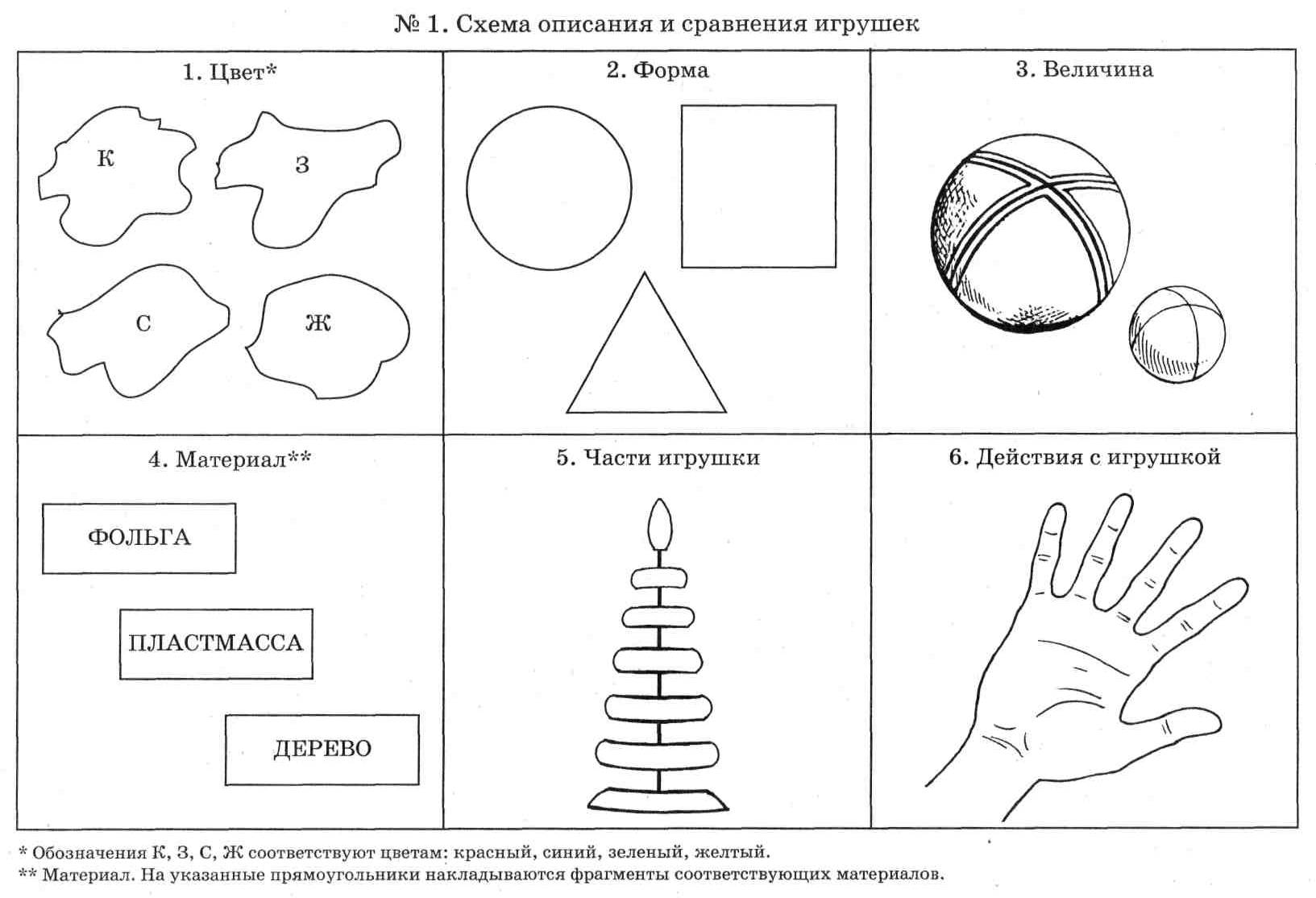 